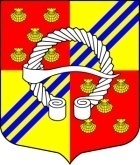 АДМИНИСТРАЦИЯМУНИЦИПАЛЬНОГО ОБРАЗОВАНИЯБЕГУНИЦКОЕ СЕЛЬСКОЕ ПОСЕЛЕНИЕВОЛОСОВСКОГО МУНИЦИПАЛЬНОГО РАЙОНАЛЕНИНГРАДСКОЙ ОБЛАСТИПОСТАНОВЛЕНИЕ 	от 24  февраля  2022 г.	                                                  № 66В целях совершенствования системы профилактических мер по предупреждению чрезвычайных ситуаций природного и техногенного характера, правонарушений и преступлений,  развития правовой культуры населения, в соответствии с постановлениями администрации муниципального образования  Бегуницкое сельское поселение Волосовского муниципального района Ленинградской области от 30 декабря  2021 года №309 «Об утверждении Порядка разработки, реализации и оценки эффективности муниципальных программ муниципального образования  Бегуницкое сельское поселение Волосовского муниципального района Ленинградской области», от 13 декабря 2021 года  № 287 «Об утверждении перечня муниципальных программ муниципального образования  Бегуницкое сельское поселение Волосовского муниципального района Ленинградской области в новой редакции», администрация муниципального образования Бегуницкое сельское поселение Волосовского муниципального района Ленинградской области  ПОСТАНОВЛЯЕТ:1. Утвердить муниципальную программу муниципального образования Бегуницкое сельское поселение Волосовского муниципального района Ленинградской области «Развитие социальной сферы Бегуницкого сельского поселения Волосовского муниципального района Ленинградской области» (приложение).2. Финансирование расходов, связанных с реализацией муниципальной программы муниципального образования  Бегуницкое сельское поселение Волосовского муниципального района Ленинградской области «Развитие социальной сферы сельского поселения Волосовского муниципального района Ленинградской области», производить в пределах средств, предусмотренных на эти цели в бюджете муниципального образования  Бегуницкое сельское поселение Волосовского муниципального района Ленинградской области.3. Настоящее постановление вступает в силу после его официального опубликования4. Признать утратившим силу постановление администрации Бегуницкого сельского поселения от 21 декабря 2020 года №285 «Об утверждении  муниципальной программы  «Развитие социальной сферы  Бегуницкого сельского поселения Волосовского муниципального района Ленинградской области»5. Опубликовать настоящее постановление «Бегуницкий вестник» и разместить на официальном сайте муниципального образования Бегуницкое сельское поселение в информационно-телекоммуникационной сети интернет (http://begunici.ru)6. Контроль за исполнением постановления оставляю за собой.Глава администрации Бегуницкого сельского поселения   		   	              А.И. Минюк УТВЕРЖДЕНАпостановлением администрации  муниципального образованияБегуницкого сельского поселения Волосовского муниципального районаЛенинградской областиот 24 февраля 2022 г. №66(приложение)Муниципальная программа муниципального образования Бегуницкое сельское    поселение Волосовского муниципального района Ленинградской области«Развитие социальной сферы Бегуницкого сельского поселения Волосовского муниципального района Ленинградской области»ПАСПОРТМуниципальной программы  «Развитие социальной сферы Бегуницкого сельского поселения Волосовского муниципального района Ленинградской области»1. Общая характеристика, основные проблемы и прогноз развития сферы реализации муниципальной программы В соответствии со статьей 44 Конституции Российской Федерации каждый человек, находящийся на территории России, имеет право на участие в культурной жизни и пользование учреждениями культуры, а также на доступ к культурным ценностям. Право гражданина качественное удовлетворение культурных потребностей должно подкрепляться соответствующим финансовым обеспечением, поэтому разработка и реализация муниципальной Программы имеет огромное значение.Отрасль культуры в учреждениях объединяет деятельность по развитию библиотечного дела, поддержке и развитию исполнительских искусств, изобразительного искусства, развитию традиционной народной культуры, сохранению объектов культурного наследия и укреплению межнациональных связей в сфере культуры.Деятельность учреждений культуры направлена на поддержку самодеятельного художественного творчества, выявление наиболее ярких, талантливых представителей самодеятельных коллективов, создание равного доступа культурно-досуговой деятельности для всех слоев населения поселения, повышение культурного уровня населения, организация праздников.В настоящее время бюджетное финансирование культуры значительно отстает от стремительно возрастающих под влиянием инфляции потребностей организаций культуры в финансовых средствах. Отсюда следуют такие проблемы как: недостаточная оснащенность, недостаточное внедрение информационных технологий. Необходима поддержка. Этими проблемами продиктована необходимость разработки и принятия настоящей Программы.Развитие физической культуры и спорта является основополагающей задачей для полноценного и всестороннего развития общества. Физическая культура и спорт как составляющая часть здорового образа жизни населения могут выступать как эффективное средство реабилитации и социальной адаптации, а так же как фактор улучшения самочувствия, повышения уровня физической подготовленности, удовлетворения потребности в общении, расширении круга знакомств, самореализации при занятиях спортом.Главной проблемой результатов повышения роли физической культуры и спорта в формировании здорового образа жизни населения сельского поселения, является  обеспеченность спортивными сооружениями всех групп населения сельского поселения. Сдерживающими факторами развития физкультуры и спорта являются:- слабый уровень материальной базы для занятий спортом;- недоступность качественной спортивной формы и инвентаря.Несмотря на спортивно-оздоровительную работу, проводимую в сельском поселении, отмечается недостаточная вовлечённость в систематические занятия физической культурой и спортом граждан. В связи, с чем необходимо увеличивать количество проводимых мероприятий среди лиц разных возрастных категорий и создать необходимые для занятий условия.Муниципальная Программа носит комплексный характер и обеспечивает последовательность в реализации системы мер по решению вышеуказанных проблемных вопросов, направленных на обеспечение условий для развития на территории Бегуницкого сельского поселения физической культуры и массового спорта, организации проведения физкультурно-оздоровительных и спортивных мероприятий поселения.В Прогнозе долгосрочного социально-экономического развития Российской Федерации на период  до 2030 года  культуре отводится ведущая роль в формировании человеческого капитала.Основная цель реализации молодёжной политики на территории поселения - развитие трудового потенциала у молодёжи в интересах поселения, вовлечение молодёжи в социально-экономическую, политическую и общественную жизнь сельского поселения, т.е увеличение интереса молодежи к инновационной, научной и творческой деятельности, выявление и продвижение талантливой молодежи, поддержка молодых людей, оказавшихся в трудной жизненной ситуации.Муниципальная целевая программа призвана создавать условия, благоприятные для роста социальной активности молодёжи в противовес социальному иждивенчеству отдельных её представителей, сформировать систему поддержки социальной активности молодёжи. 2. Приоритеты и цели в сфере реализации муниципальной программыФедеральным законом № 131-фз «Об общих принципах организации местного самоуправления в Российской Федерации» определены вопросы местного значения поселения, решение которых является задачей органов местного самоуправления. К социальной сфере относятся сферы культуры, спорта и молодежной политики. Муниципальная программа «Развитие социальной сферы муниципального образования Бегуницкое сельское поселение Волосовского муниципального района Ленинградской области» разработана в соответствии с постановлением администрации Волосовского муниципального района Ленинградской области от 30.12.2021 № 309 «Об утверждении порядка  разработки, реализации и оценки эффективности муниципальных программ муниципального образования Бегуницкое сельское поселение Волосовского муниципального района Ленинградской области».Программа представляет собой нормативно правовой документ, определяющий содержание основных направлений деятельности по реализации на территории Бегуницкого сельского поселения Волосовского муниципального района Ленинградской области развития социальной сферы в области культуры, спорта и молодежной политики. Как показала практика, решение приоритетных задач в данных областях целесообразно осуществлять в рамках целевых программ, что позволяет  сосредоточить ограниченные материальные и финансовые ресурсы  на решении наиболее острых проблем. Анализ ситуации свидетельствует, что культура, спорт и молодежная политика являются инструментами достижения социально-экономических целей, формирует привлекательный имидж муниципального образования, обеспечивает занятость населения, выступают как средство эстетического, нравственно-патриотического воспитания широких слоев населения, пропаганды здорового образа жизни.Программно-целевой метод позволит направить финансовые ресурсы на поддержку приоритетных направлений сохранения и развития культуры, спорта, молодежной политики, обеспечить сохранность и передачу последующим поколениям образцов ценностей через систему фестивалей, конкурсов, выставок, иных просветительских, развивающих проектов, спортивных турниров, состязаний и т.п.Основными целями программы являются:определение стратегии развития культуры Бегуницкого сельского поселения;определение стратегии развития физической культуры и спорта Бегуницкого сельского поселенияопределение стратегии развития молодежной политики Бегуницкого сельского поселения.В совокупности это должно привести к долговременному, экономически эффективному развитию социальной сферы поселения и повышению уровня и качества жизни населения.Основными участниками программы являются муниципальные учреждения культуры, имеющие материально-техническую базу, и общественные объединения поселения. Недостаточная материально-техническая база учреждений культуры не всегда позволяет полноценно выполнять возложенные на них функции, что сказывается на конечном результате их деятельности и в полной мере использовать потенциал  в качестве фактора социально-экономического развития. В условиях современного развития информационных технологий особо остро стоит на сегодняшний день проблема внедрения передовых технологий в работу учреждений. Недостаточно решены вопросы повышения квалификации работников. Приложение № 1к муниципальной программе муниципального образования  Бегуницкое сельское поселение Волосовского муниципального района Ленинградской области  «Развитие социальной сферы  Бегуницкого сельского  поселения Волосовского муниципального района Ленинградской области»,  утверждённой постановлением  администрации муниципального образования  Бегуницкое сельское поселение Волосовского муниципального района Ленинградской области от 24 февраля 2022г. № 66Перечень проектов и комплексов процессных мероприятий муниципальной программы «Развитие социальной сферы  Бегуницкого сельского поселения Волосовского муниципального района Ленинградской области»Приложение № 2к муниципальной программе муниципального образования  Бегуницкое сельское поселение Волосовского муниципального района Ленинградской области   «Развитие социальной сферы   Бегуницкого сельского  поселения Волосовского муниципального района Ленинградской области»,  утверждённой постановлением  администрации муниципального образования  Бегуницкое сельское поселение Волосовского муниципального района Ленинградской области от 24 февраля 2022г. № 66ПРОГНОЗНЫЕ ЗНАЧЕНИЯпоказателей (индикаторов) по реализациимуниципальной программы Бегуницкого сельского поселения Волосовского муниципального  района Ленинградской области«Развитие социальной сферы Бегуницкого сельского поселения  Волосовского муниципального района ленинградской области »Приложение №3к муниципальной программе Бегуницкого сельского  поселения Волосовского муниципального района Ленинградской области «Развитие социальной сферы Бегуницкого сельского поселения Волосовского муниципального района Ленинградской области»,  утвержденной постановлением администрации муниципального образования Бегуницкое сельское поселение Волосовского муниципального района Ленинградской областиот 24 февраля  2022г. №65ПЛАНреализации муниципальной программы Бегуницкого сельского поселения Волосовского муниципального района Ленинградской области  «Развитие социальной сферы  Бегуницкого сельского поселения Волосовского муниципального района ленинградской области»Об утверждении муниципальной программы «Развитие социальной сферы Бегуницкого сельского поселения Волосовского муниципального района Ленинградской области»Сроки реализации муниципальной программы 2022-2024 годыОтветственный исполнитель муниципальной программыАдминистрация муниципального образования Бегуницкое сельское поселение Волосовского муниципального района Ленинградской областиСоисполнители муниципальной программы МКУ «Бегуницкий ДК», МКУК «Зимитицкий ДК», МКУК «Терпилицкий КДЦ»Цели муниципальной программы Создание благоприятных условий для сохранения и развития культуры, народного творчества;Обеспечение прав граждан на доступ к культурным ценностям;Сохранение и развитие муниципальных учреждений культуры поселения;Развитие библиотечного обслуживания населения на территории поселения;Обеспечение свободы творчества и прав граждан на участие в культурной жизни на территории поселения;Создание условий для организации досуга и обеспечения жителей поселения услугами организаций культуры;Организация и осуществление мероприятий по работе с детьми и молодежью в поселении;Обеспечение условий для развития на территории поселения физической культуры, организация проведения официальных физкультурно-оздоровительных и спортивных мероприятий поселения.Задачи муниципальной программы Создание условий для организации досуга и обеспечения жителей поселения услугами учреждений культуры;поддержка и содействие в работе действующих творческих объединений и создание новых, обеспечение эффективности работы муниципальных учреждений культуры за счет совершенствования форм работы и внедрения современных технологий;организация библиотечного обслуживания путем введения новых информационных технологий, повышения уровня комфортности библиотечного обслуживания;улучшение материально – технической базы муниципальных учреждений культуры на территории поселения;организация обучения, повышения квалификации, подготовка кадров для работы в муниципальных учреждениях культуры;улучшение  качества   культурно-массовых   мероприятий, проводимых на территории поселения, повышение посещаемости культурно-массовых мероприятий;Создание системы по выявлению и развитию талантливой молодёжи, формирование здорового образа жизни молодежи, развитие системы клубов для молодежи и подростков, создание условий для самореализации и самовыражение молодежи;увеличение доли населения  поселения, систематически занимающегося физической культурой и спортом;  поддержка инфраструктуры для занятий,  увеличение числа участников спортивных секций, спортивных мероприятий,  увеличение числа проводимых спортивных мероприятий для населения.Ожидаемые результаты муниципальной программы Активное участие творческих коллективов поселения во всероссийских, международных, областных, районных праздниках, фестивалях, конкурсах, выставках.Увеличение количества и качества мероприятий в муниципальных учреждениях культуры. Увеличение количества посещений (зрителей) мероприятий в муниципальных учреждениях культуры. Увеличение доли детей (до 14 лет), привлекаемых к участию в культурно-досуговых мероприятиях. Увеличение количества клубных формирований в муниципальных учреждениях культуры. Увеличение участников клубных формирований в муниципальных учреждениях культуры. Увеличение количества пользователей  библиотек.Активное участие населения в областных, районных соревнованиях, турнирах, спортивных праздниках. Увеличение количества спортивных  и физкультурных мероприятий на территории поселения. Увеличение количества систематически занимающихся физической культурой и спортом. Создание и развитие молодежных, детских общественных объединений.Увеличения общего охвата участников молодёжных мероприятий.Увеличение численности молодёжи, участвующей в молодёжных патриотических мероприятиях и мероприятиях по гражданско-патриотическому и духовно-нравственному воспитанию молодёжи.Финансовое обеспечение муниципальной программы, всего, в том числе по годам реализацииОбщий объем финансового обеспечения реализации муниципальной программы на 2022-2024гг. составляет -   74 631,88 тыс.руб., в том числе:   Областной бюджет – 4 710,20 тыс. руб.Районный бюджет – 0,00 тыс. руб.Местный бюджет- 69 921,68 тыс. руб.Из них по годам реализации: в 2022 год-   28 040,64 тыс. рублей  в том числе:Областной бюджет – 4 710,20 тыс. руб.Районный бюджет – 0,00 тыс. руб.Местный бюджет- 23 330,44 тыс. руб.в 2023 год-     23 349,24 тыс. рублей в том числе:Областной бюджет – 0,00 тыс. руб.Районный бюджет – 0,00 тыс. руб.Местный бюджет- 23 349,24 тыс. руб.в 2024 год-   23 242,00  тыс. руб.    в том числе:Областной бюджет – 0,00 тыс. руб.Районный бюджет – 0,00 тыс. руб.   Местный бюджет- 23 242,00 тыс. руб.Проекты, реализуемые в рамках муниципальной программыРеализация проектов не предусмотренаРазмер налоговых расходов, направленных на достижение цели муниципальной программы, всего, в том числе по годам реализации№ п/пНаименование проекта, комплекса процессных мероприятийСроки реализацииЦель проектаПоказатели муниципальной программыЗадачи муниципальной программы Цели (задачи) плана мероприятий по реализации Стратегии1Комплекс процессных мероприятий 1 «Обеспечение деятельности муниципальных учреждений»2022-2024-1-5Создание условий для организации досуга и обеспечения жителей поселения услугами учреждений культуры;поддержка и содействие в работе действующих творческих объединений и создание новых, обеспечение эффективности работы муниципальных учреждений культуры за счет совершенствования форм работы и внедрения современных технологий;организация библиотечного обслуживания путем введения новых информационных технологий, повышения уровня комфортности библиотечного обслуживания;улучшение материально – технической базы муниципальных учреждений культуры на территории поселения;организация обучения, повышения квалификации, подготовка кадров для работы в муниципальных учреждениях культурыСоздание благоприятных условий для сохранения и развития культуры, народного творчества;Обеспечение прав граждан на доступ к культурным ценностям;Сохранение и развитие муниципальных учреждений культуры поселения;Развитие библиотечного обслуживания населения на территории поселения;Обеспечение свободы творчества и прав граждан на участие в культурной жизни на территории поселения.2Комплекс процессных мероприятий 2 "Мероприятия по организационно-воспитательной работе с молодежью"2022-2024-6-7Создание системы по выявлению и развитию талантливой молодёжи, формирование здорового образа жизни молодежи, развитие системы клубов для молодежи и подростков, создание условий для самореализации и самовыражение молодежиОрганизация и осуществление мероприятий по работе с детьми и молодежью в поселении3Комплекс процессных мероприятий 3"Проведение мероприятий культурно-досугового направления" 2022 -2024-8-9Улучшение  качества   культурно-массовых   мероприятий, проводимых на территории поселения, повышение посещаемости культурно-массовых мероприятийСоздание условий для организации досуга и обеспечения жителей поселения услугами организаций культуры4Комплекс процессных мероприятий 4"Проведение мероприятий по вовлечению населения в занятия физической культуры и массового спорта"2022-2024-10-14Увеличение доли населения  поселения, систематически занимающегося физической культурой и спортом,  поддержка инфраструктуры для занятий,  увеличение числа участников спортивных секций, спортивных мероприятий,  увеличение числа проводимых спортивных мероприятий для населения.Обеспечение условий для развития на территории поселения физической культуры,  организация проведения официальных физкультурно-оздоровительных и спортивных мероприятий поселения№ п/пНаименование показателя Единицаизмерения Значение показателя Значение показателя Значение показателя № п/пНаименование показателя Единицаизмерения 2022год2023год2024год1Увеличение количества посещений библиотеки%1010102Увеличение библиотечного фонда%510103Соотношение средней заработной платы работников учреждений культуры поселения к средней заработной плате по Ленинградской области%1001001004Увеличение количества посещений кружков, объединений %1015155Привлечение  квалифицированных кадровЕд.2226Количество молодежных мероприятий, в том числе молодежных форумовЕд.4687Количество молодежных общественных объединенийЕд.3338Увеличение количества проведения мероприятий %1010109Увеличение количества посещений культурно-массовых мероприятий%15202010Доля и численность населения, систематически занимающегося физической культурой и спортом%25304011Уровень обеспеченности населения спортивными сооружениями, объектами%50607012Количество проведенных  спортивных мероприятийЕд.581313Увеличение числа участников спортивных секций%10151514Увеличение числа участников районных соревнований%151515Наименование муниципальной программы/структурного элемента Ответственный исполнитель, соисполнитель, участникГоды реализацииОценка расходов (тыс. руб., в ценах соответствующих лет)Оценка расходов (тыс. руб., в ценах соответствующих лет)Оценка расходов (тыс. руб., в ценах соответствующих лет)Оценка расходов (тыс. руб., в ценах соответствующих лет)Оценка расходов (тыс. руб., в ценах соответствующих лет)Оценка расходов (тыс. руб., в ценах соответствующих лет)Наименование муниципальной программы/структурного элемента Ответственный исполнитель, соисполнитель, участникГоды реализацииВсегоФедеральный бюджетОбластной бюджетРайонный бюджет Местный бюджет Прочие источникиНаименование муниципальной программы/структурного элемента Ответственный исполнитель, соисполнитель, участникГоды реализацииВсегоФедеральный бюджетОбластной бюджетРайонный бюджет Местный бюджет Прочие источникиНаименование муниципальной программы/структурного элемента Ответственный исполнитель, соисполнитель, участникГоды реализацииВсегоФедеральный бюджетОбластной бюджетРайонный бюджет Местный бюджет Прочие источникиНаименование муниципальной программы/структурного элемента Ответственный исполнитель, соисполнитель, участникГоды реализацииВсегоФедеральный бюджетОбластной бюджетРайонный бюджет Местный бюджет Прочие источникиНаименование муниципальной программы/структурного элемента Ответственный исполнитель, соисполнитель, участникГоды реализацииВсегоФедеральный бюджетОбластной бюджетРайонный бюджет Местный бюджет Прочие источники123456789Муниципальная программа "Развитие социальной сферы Бегуницкого сельского поселения Волосовского муниципального района Ленинградской области"Муниципальная программа "Развитие социальной сферы Бегуницкого сельского поселения Волосовского муниципального района Ленинградской области"202228 040,640,004 710,200,0023 330,440,00Муниципальная программа "Развитие социальной сферы Бегуницкого сельского поселения Волосовского муниципального района Ленинградской области"Муниципальная программа "Развитие социальной сферы Бегуницкого сельского поселения Волосовского муниципального района Ленинградской области"202323 349,240,000,000,0023 349,240,00Муниципальная программа "Развитие социальной сферы Бегуницкого сельского поселения Волосовского муниципального района Ленинградской области"Муниципальная программа "Развитие социальной сферы Бегуницкого сельского поселения Волосовского муниципального района Ленинградской области"202423 242,000,000,000,0023 242,000,00Муниципальная программа "Развитие социальной сферы Бегуницкого сельского поселения Волосовского муниципального района Ленинградской области"Муниципальная программа "Развитие социальной сферы Бегуницкого сельского поселения Волосовского муниципального района Ленинградской области"2022-202474 631,880,004 710,200,0069 921,680,00ПРОЦЕССНАЯ ЧАСТЬПРОЦЕССНАЯ ЧАСТЬПРОЦЕССНАЯ ЧАСТЬПРОЦЕССНАЯ ЧАСТЬПРОЦЕССНАЯ ЧАСТЬПРОЦЕССНАЯ ЧАСТЬПРОЦЕССНАЯ ЧАСТЬПРОЦЕССНАЯ ЧАСТЬПРОЦЕССНАЯ ЧАСТЬ Комплекс процессных мероприятий  Комплекс процессных мероприятий 202228 040,640,004 710,200,0023 330,440,00 Комплекс процессных мероприятий  Комплекс процессных мероприятий 202323 349,240,000,000,0023 349,240,00 Комплекс процессных мероприятий  Комплекс процессных мероприятий 202423 242,000,000,000,0023 242,000,00 Комплекс процессных мероприятий  Комплекс процессных мероприятий 2022-202474 631,880,004 710,200,0069 921,680,00 Комплекс процессных мероприятий 1 «Обеспечение деятельности муниципальных учреждений» Комплекс процессных мероприятий 1 «Обеспечение деятельности муниципальных учреждений»202227 053,140,004 710,200,0022 342,940,00 Комплекс процессных мероприятий 1 «Обеспечение деятельности муниципальных учреждений» Комплекс процессных мероприятий 1 «Обеспечение деятельности муниципальных учреждений»202322 391,240,000,000,0022 391,240,00 Комплекс процессных мероприятий 1 «Обеспечение деятельности муниципальных учреждений» Комплекс процессных мероприятий 1 «Обеспечение деятельности муниципальных учреждений»202422 284,000,000,000,0022 284,000,00 Комплекс процессных мероприятий 1 «Обеспечение деятельности муниципальных учреждений» Комплекс процессных мероприятий 1 «Обеспечение деятельности муниципальных учреждений»2022-202471 728,380,004 710,200,0067 018,180,00Мероприятие 1.1 Расходы на обеспечение деятельности муниципальных учреждений культурыАдминистрация Бегуницкого сельского поселенияМКУ "Бегуницкий ДК", МКУК "Зимитицкий ДК" МКУК "Терпилицкий КДЦ"202216 799,130,000,000,0016 799,130,00Мероприятие 1.1 Расходы на обеспечение деятельности муниципальных учреждений культурыАдминистрация Бегуницкого сельского поселенияМКУ "Бегуницкий ДК", МКУК "Зимитицкий ДК" МКУК "Терпилицкий КДЦ"202320 866,330,000,000,0020 866,330,00Мероприятие 1.1 Расходы на обеспечение деятельности муниципальных учреждений культурыАдминистрация Бегуницкого сельского поселенияМКУ "Бегуницкий ДК", МКУК "Зимитицкий ДК" МКУК "Терпилицкий КДЦ"202420 717,700,000,000,0020 717,700,00Мероприятие 1.1 Расходы на обеспечение деятельности муниципальных учреждений культурыАдминистрация Бегуницкого сельского поселенияМКУ "Бегуницкий ДК", МКУК "Зимитицкий ДК" МКУК "Терпилицкий КДЦ"2022-202458 383,160,000,000,0058 383,160,00Мероприятие 1.2 Расходы на обеспечение деятельности муниципальных учреждений культуры в части содержания библиотечных отделов (секторов)МКУ "Бегуницкий ДК", МКУК "Зимитицкий ДК" МКУК "Терпилицкий КДЦ"20221 615,900,000,000,001 615,900,00Мероприятие 1.2 Расходы на обеспечение деятельности муниципальных учреждений культуры в части содержания библиотечных отделов (секторов)МКУ "Бегуницкий ДК", МКУК "Зимитицкий ДК" МКУК "Терпилицкий КДЦ"20231 524,910,000,000,001 524,910,00Мероприятие 1.2 Расходы на обеспечение деятельности муниципальных учреждений культуры в части содержания библиотечных отделов (секторов)МКУ "Бегуницкий ДК", МКУК "Зимитицкий ДК" МКУК "Терпилицкий КДЦ"20241 566,300,000,000,001 566,300,00Мероприятие 1.2 Расходы на обеспечение деятельности муниципальных учреждений культуры в части содержания библиотечных отделов (секторов)МКУ "Бегуницкий ДК", МКУК "Зимитицкий ДК" МКУК "Терпилицкий КДЦ"2022-20244 707,110,000,000,004 707,110,00Мероприятие 1.3 Дополнительные расходы на сохранение целевых показателей повышения оплаты труда работников муниципальных учреждений культуры в соответствии с Указом Президента Российской Федерации от 7 мая 2012 года № 597 "О мероприятиях по реализации государственной социальной политики"Администрация Бегуницкого сельского поселения МКУ "Бегуницкий ДК", МКУК "Зимитицкий ДК" МКУК "Терпилицкий КДЦ"20227 834,400,003 917,200,003 917,200,00Мероприятие 1.3 Дополнительные расходы на сохранение целевых показателей повышения оплаты труда работников муниципальных учреждений культуры в соответствии с Указом Президента Российской Федерации от 7 мая 2012 года № 597 "О мероприятиях по реализации государственной социальной политики"Администрация Бегуницкого сельского поселения МКУ "Бегуницкий ДК", МКУК "Зимитицкий ДК" МКУК "Терпилицкий КДЦ"20230,000,000,000,000,000,00Мероприятие 1.3 Дополнительные расходы на сохранение целевых показателей повышения оплаты труда работников муниципальных учреждений культуры в соответствии с Указом Президента Российской Федерации от 7 мая 2012 года № 597 "О мероприятиях по реализации государственной социальной политики"Администрация Бегуницкого сельского поселения МКУ "Бегуницкий ДК", МКУК "Зимитицкий ДК" МКУК "Терпилицкий КДЦ"20240,000,000,000,000,000,00Мероприятие 1.3 Дополнительные расходы на сохранение целевых показателей повышения оплаты труда работников муниципальных учреждений культуры в соответствии с Указом Президента Российской Федерации от 7 мая 2012 года № 597 "О мероприятиях по реализации государственной социальной политики"Администрация Бегуницкого сельского поселения МКУ "Бегуницкий ДК", МКУК "Зимитицкий ДК" МКУК "Терпилицкий КДЦ"2022-20247 834,400,000,000,003 917,200,00Мероприятие 1.4  Расходы на поддержку развития общественной инфраструктуры муниципального значенияМКУ "Бегуницкий ДК", МКУК "Зимитицкий ДК" МКУК "Терпилицкий КДЦ"2022803,710,00793,000,0010,710,00Мероприятие 1.4  Расходы на поддержку развития общественной инфраструктуры муниципального значенияМКУ "Бегуницкий ДК", МКУК "Зимитицкий ДК" МКУК "Терпилицкий КДЦ"20230,000,000,000,000,000,00Мероприятие 1.4  Расходы на поддержку развития общественной инфраструктуры муниципального значенияМКУ "Бегуницкий ДК", МКУК "Зимитицкий ДК" МКУК "Терпилицкий КДЦ"20240,000,000,000,000,000,00Мероприятие 1.4  Расходы на поддержку развития общественной инфраструктуры муниципального значенияМКУ "Бегуницкий ДК", МКУК "Зимитицкий ДК" МКУК "Терпилицкий КДЦ"2022-2024803,710,000,000,0010,710,00 Комплекс процессных мероприятий 2 "Мероприятия по организационно-воспитательной работе с молодежью" Комплекс процессных мероприятий 2 "Мероприятия по организационно-воспитательной работе с молодежью"202240,000,000,000,0040,000,00 Комплекс процессных мероприятий 2 "Мероприятия по организационно-воспитательной работе с молодежью" Комплекс процессных мероприятий 2 "Мероприятия по организационно-воспитательной работе с молодежью"20230,000,000,000,000,000,00 Комплекс процессных мероприятий 2 "Мероприятия по организационно-воспитательной работе с молодежью" Комплекс процессных мероприятий 2 "Мероприятия по организационно-воспитательной работе с молодежью"20240,000,000,000,000,000,00 Комплекс процессных мероприятий 2 "Мероприятия по организационно-воспитательной работе с молодежью" Комплекс процессных мероприятий 2 "Мероприятия по организационно-воспитательной работе с молодежью"2022-202440,000,000,000,0040,000,00Мероприятие 2.1 Проведение мероприятий для детей и молодежиАдминистрация Бегуницкого сельского поселения МКУ "Бегуницкий ДК", МКУК "Зимитицкий ДК" МКУК "Терпилицкий КДЦ"202240,000,000,000,0040,000,00Мероприятие 2.1 Проведение мероприятий для детей и молодежиАдминистрация Бегуницкого сельского поселения МКУ "Бегуницкий ДК", МКУК "Зимитицкий ДК" МКУК "Терпилицкий КДЦ"20230,000,000,000,000,000,00Мероприятие 2.1 Проведение мероприятий для детей и молодежиАдминистрация Бегуницкого сельского поселения МКУ "Бегуницкий ДК", МКУК "Зимитицкий ДК" МКУК "Терпилицкий КДЦ"20240,000,000,000,000,000,00Мероприятие 2.1 Проведение мероприятий для детей и молодежиАдминистрация Бегуницкого сельского поселения МКУ "Бегуницкий ДК", МКУК "Зимитицкий ДК" МКУК "Терпилицкий КДЦ"2022-202440,000,000,000,0040,000,00 Комплекс процессных мероприятий 3"Проведение мероприятий культурно-досугового направления" Комплекс процессных мероприятий 3"Проведение мероприятий культурно-досугового направления"2022737,500,000,000,00737,500,00 Комплекс процессных мероприятий 3"Проведение мероприятий культурно-досугового направления" Комплекс процессных мероприятий 3"Проведение мероприятий культурно-досугового направления"2023698,000,000,000,00698,000,00 Комплекс процессных мероприятий 3"Проведение мероприятий культурно-досугового направления" Комплекс процессных мероприятий 3"Проведение мероприятий культурно-досугового направления"2024698,000,000,000,00698,000,00 Комплекс процессных мероприятий 3"Проведение мероприятий культурно-досугового направления" Комплекс процессных мероприятий 3"Проведение мероприятий культурно-досугового направления"2022-20242 133,500,000,000,002 133,500,00Мероприятие3.1Расходы на организацию и проведение культурно-досуговых мероприятийМКУ "Бегуницкий ДК", МКУК "Зимитицкий ДК" МКУК "Терпилицкий КДЦ"2022737,500,000,000,00737,500,00Мероприятие3.1Расходы на организацию и проведение культурно-досуговых мероприятийМКУ "Бегуницкий ДК", МКУК "Зимитицкий ДК" МКУК "Терпилицкий КДЦ"2023698,000,000,000,00698,000,00Мероприятие3.1Расходы на организацию и проведение культурно-досуговых мероприятийМКУ "Бегуницкий ДК", МКУК "Зимитицкий ДК" МКУК "Терпилицкий КДЦ"2024698,000,000,000,00698,000,00Мероприятие3.1Расходы на организацию и проведение культурно-досуговых мероприятийМКУ "Бегуницкий ДК", МКУК "Зимитицкий ДК" МКУК "Терпилицкий КДЦ"2022-20242 133,500,000,000,002 133,500,00 Комплекс процессных мероприятий 4"Проведение мероприятий по вовлечению населения в занятия физической культуры и массового спорта" Комплекс процессных мероприятий 4"Проведение мероприятий по вовлечению населения в занятия физической культуры и массового спорта"2022210,000,000,000,00210,000,00 Комплекс процессных мероприятий 4"Проведение мероприятий по вовлечению населения в занятия физической культуры и массового спорта" Комплекс процессных мероприятий 4"Проведение мероприятий по вовлечению населения в занятия физической культуры и массового спорта"2023260,000,000,000,00260,000,00 Комплекс процессных мероприятий 4"Проведение мероприятий по вовлечению населения в занятия физической культуры и массового спорта" Комплекс процессных мероприятий 4"Проведение мероприятий по вовлечению населения в занятия физической культуры и массового спорта"2024260,000,000,000,00260,000,00 Комплекс процессных мероприятий 4"Проведение мероприятий по вовлечению населения в занятия физической культуры и массового спорта" Комплекс процессных мероприятий 4"Проведение мероприятий по вовлечению населения в занятия физической культуры и массового спорта"2022-2024730,000,000,000,00730,000,00Мероприятие 4.1 Расходы на обеспечение участия команд поселения в районных, областных и всероссийских соревнованияхАдминистрация Бегуницкого сельского поселения2022210,000,000,000,00210,000,00Мероприятие 4.1 Расходы на обеспечение участия команд поселения в районных, областных и всероссийских соревнованияхАдминистрация Бегуницкого сельского поселения2023260,000,000,000,00260,000,00Мероприятие 4.1 Расходы на обеспечение участия команд поселения в районных, областных и всероссийских соревнованияхАдминистрация Бегуницкого сельского поселения2024260,000,000,000,00260,000,00Мероприятие 4.1 Расходы на обеспечение участия команд поселения в районных, областных и всероссийских соревнованияхАдминистрация Бегуницкого сельского поселения2022-2024730,000,000,000,00730,000,00